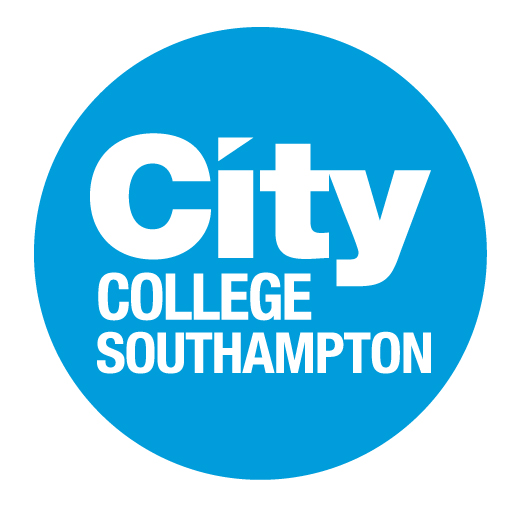 Title:	Apprenticeship Quality and Compliance LeadReporting to:	Head of ApprenticeshipsResponsible for:	Apprenticeship Quality and Compliance Grade:	6Contract Status:	Permanent Hours of work: 	Full-time Date: 	22 February 2022 Role Summary:Carry out quality assurance activities and rigorous tracking on Apprentice programmes in accordance with Ofsted and awarding body requirements.Build relationships with EPAOs to support apprenticeship achievement. Develop resources to support progress to achievement and quality of the apprenticeship provision across the sectors.Lead on the quality of the review process cycle for Apprentices.Main dutiesCarry out rigorous tracking activities in line with awarding body and Ofsted requirementsSupport assessors on assessment practices and review processSupport IQA’s on the IQA Process in line with Ofsted /awarding body requirementsQuality check assessment and review process by observation and feedback in accordance with Ofsted requirementsCoordinate and monitor the Apprenticeship quality cycle and report resultsInvestigate and analyse different EPAO option and feedback to stakeholders to make informed decisionsBuild and maintain a relationship with EPAOs, ensure contracts in place, best suited for the college, employer and ApprenticeAdvise Assessors on process for EPAO requirementsSupport assessors to devise and use training plans and reviews to facilitate achievement of EPA Identify future improvements to training plans and review documentation and make improvements where requiredEnsure resources on City bit are current and suitable for StandardsSupport assessors, Learning Managers, teaching staff and other stakeholders in the design of the apprenticeship journey, to facilitate achievement of the EPAInduct new assessors into city college processes and proceduresDeliver development sessions with assessors to improve overall quality and understandingObserve assessors within the workplace assessments and reviews to improve qualityCarry out developmental meetings with the Assessors to ensure developing good assessment practicesIn conjunction with Head of Apprenticeships, collate regular CPD for all staff involved with ApprenticesReport to HOA on the robustness of IQA and Quality process including observing assessment and other support activity where requirements.Understand personal responsibility to adhere to relevant college policies and procedures as they relate to safeguarding and implement these to ensure vigilance at all timesPresent the college in the best light at all times and ensure that all areas of personal activity comply with standards laid down by the college and relevant outside agenciesUndertake professional development and training to contribute to individual and College development as agreed through the College Performance Appraisal Scheme processCarry out all duties with due regard to Health and Safety RegulationsEnsure compliance with the Financial Regulations of the CollegePositively promote equality of opportunity for staff and studentsCarry out other duties as may reasonably be required from time to timeNOTES: This job description is intended to provide a general guide to the duties and responsibilities of the post and aims to set this in the context of the framework within, which the post holder is expected to operate.This job description should not be viewed as a legal document not a set of conditions of service and it can be received at any time in light of the needs of City College. Any amendments to the job description will be discussed with the line manager and post holder and subsequently confirmed in writing. This job description is correct at February 2022. It will be updated in consultation with the post holder as circumstances change. PERSON SPECIFICATION: Apprenticeship Quality and Compliance Lead  EssentialDesirableHow AssessedEducation/ Qualification and Training Education/ Qualification and Training Education/ Qualification and Training Education/ Qualification and Training Subject specific qualification at level 3 or abovexApplication /InterviewAssessor and Verification QualificationsxApplication /InterviewInternal Quality Assurance QualificationxApplication /InterviewDegree or equivalent relevant higher qualification x Application /InterviewTeaching qualificationx Application /InterviewGCSE A* - C in Maths and English (Grades 9 – 4) or equivalentxApplication /InterviewEvidence of professional development and continuous updating of skills and Knowledge xApplication /InterviewExperienceExperienceExperienceExperienceSignificant experience in assessment and verification xApplication /InterviewExperience of tracking achievementxApplication /InterviewExperience of contributing to course design, curriculum development and programme managing xApplication /InterviewExperience of successfully implementing changexApplication /InterviewExperience of lesson observation and feedbackxApplication /InterviewExperience of working with learning and tracking assessment platformxApplication /InterviewExperience of tutorial and student support processx Application /InterviewKnowledge and awarenessKnowledge and awarenessKnowledge and awarenessKnowledge and awarenessKnowledge of effective approaches to curriculum, course content and leadershipxApplication /InterviewCurrent and up to date knowledge of good practice in IQA/EQAxApplication /InterviewKnowledge of trends and initiatives within the subject sectorxApplication /InterviewKnowledge of Inspection Frameworks xApplication /InterviewKnowledge of equal opportunities issuesxApplication /InterviewSkills Skills Skills Skills Knowledge of IT and its use in the curriculum and decision makingxApplication /InterviewExcellent communications and interpersonal skills    xApplication /InterviewAbility to complete relevant documentation and produce reportsxApplication /InterviewCommitment to team working xApplication /InterviewStrong personal commitment to the collegexApplication /InterviewAbility to work flexibly to meet college requirementsxApplication /InterviewOther RequirementsOther RequirementsOther RequirementsOther RequirementsTo have satisfactorily met the requirements of a DBS check appropriate to the post.x